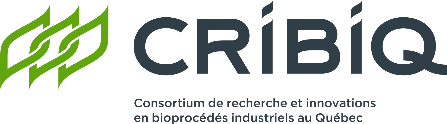 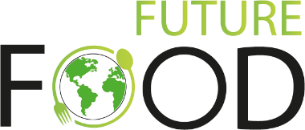 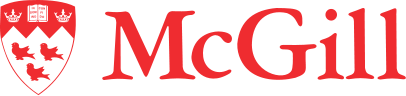 FORMULAIRE DE PROPOSITION DE COMMUNICATION PAR AFFICHE
POSTER SUBMISSION FORMAliments du futur : Innovation, Enjeux et PerspectivesFuture Food: Innovation, Challenges and PerspectivesNOM COMPLET (PRÉNOM, NOM) DU/DE LA PRÉSENTATEUR(RICE) / COMPLETE NAME OF THE PRESENTERVeuillez indiquer votre nom complet (Prénom, Nom). / Please provide your full name (First name, Last name).COURRIEL DU/DE LA PRÉSENTATEUR(RICE) / EMAIL ADDRESS OF THE PRESENTERVeuillez indiquer votre adresse courriel. / Please provide your email address.NIVEAU D’ÉTUDES DU/DE LA PRÉSENTATEUR(RICE) / SCHOOLING LEVEL OF THE PRESENTERVeuillez indiquer si vous êtes étudiant(e) au baccalauréat, à la maîtrise ou au doctorat, ou stagiaire postdoctoral(e). / Please indicate whether you are a bachelor’s, master's or doctoral student, or postdoctoral fellow.INSTITUTION UNIVERSITAIRE DU/DE LA PRÉSENTATEUR(RICE) / UNIVERSITY OR INSTITUTION	 OF THE PRESENTERVeuillez indiquer votre institution universitaire. / Please indicate your university. INFORMATIONS SUR LE/LA SUPERVISEUR(E) DE RECHERCHE / INFORMATION RELATED TO THE RESEARCH SUPERVISORVeuillez indiquer le nom de votre superviseur(e) de recherche et son adresse courriel. / Please provide the name of your research supervisor as well as their email address. 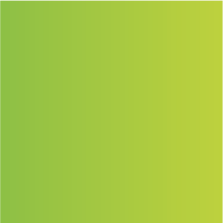 TITRE DE VOTRE AFFICHE / TITLE OF THE POSTERVeuillez inscrire le titre de votre affiche. / Please provide the title of your poster.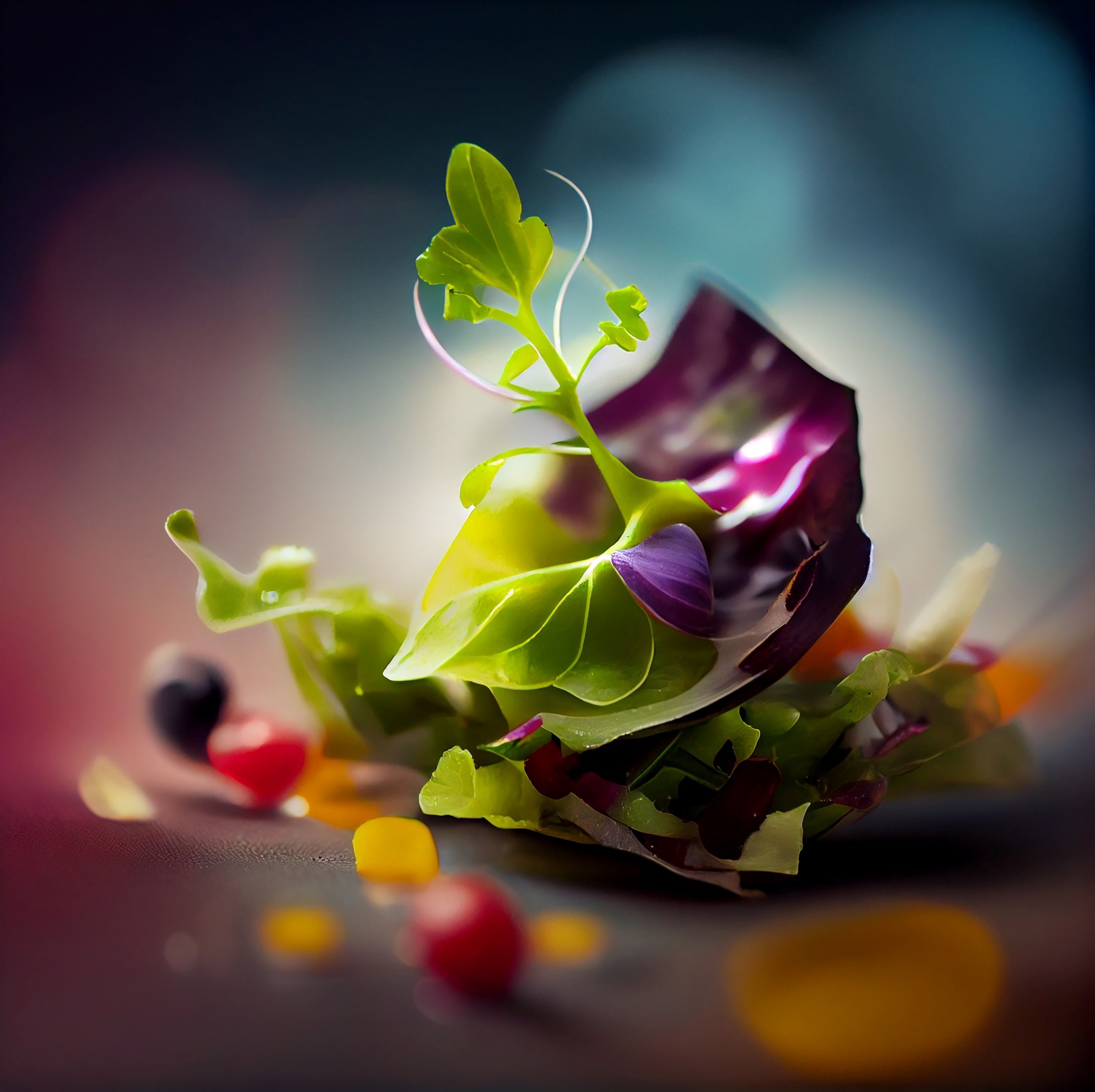 THÉMATIQUE DE RECHERCHE DE LA BIOÉCONOMIE / BIOECONOMY RESEARCH THEMEPour quelle thématique désirez-vous vous inscrire? / Which research theme would you like to apply for?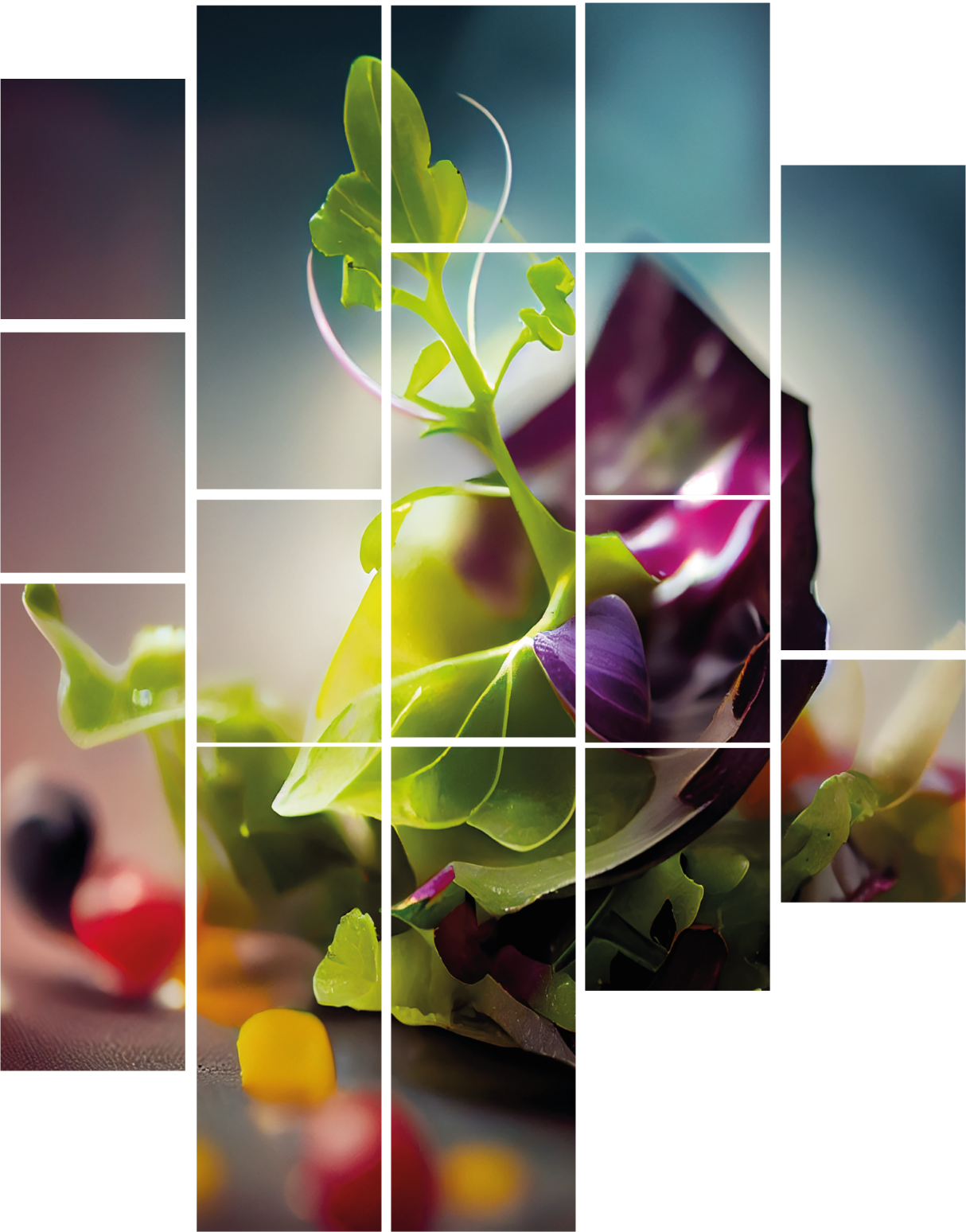  Tendances et innovations en matière d'alternatives aux produits d'origine animale / Trends and innovations for alternatives to animal-based products Transition vers des systèmes alimentaires durables (économie circulaire, aliments de l'espace, aliments imprimés en 3D, systèmes animaux/végétaux/hybrides / Transition towards sustainable food systems (circular economy, space foods, 3D-printed foods, animal/plant/hybrid systems...) Emballages durables et comestibles / Sustainable and edible packaging Systèmes alimentaires personnalisés et nutrition / Personalized food systems and nutrition   Acceptabilité sociale et aspects réglementaires / Social acceptability and regulatory aspects Intelligence artificielle dans l'industrie agroalimentaire / Artificial intelligence in the food industryLANGUE DE PRÉSENTATION / LANGUAGE OF THE PRESENTATIONL’affiche doit être en anglais. Si elle est sélectionnée pour une présentation orale, elle peut être dans la langue préférée du/de la présentateur(rice). / Poster should be in English. If selected for an oral presentation, it can be in the presenter’s preferred language.RÉSUMÉ / ABSTRACTVeuillez fournir un résumé d’au maximum 350 mots. / Please provide a summary of up to 350 words.MOTS-CLÉS / KEYWORDSVeuillez fournir jusqu’à 5 mots clés tirés de votre affiche. / Please provide up to 5 keywords for your presentation.AUTEURS(RICES) / AUTHORSVeuillez indiquer le nom de tous(tes) les auteurs(rices) de votre affiche. / Please provide the authors responsible for your poster. COCKTAIL RÉSEAUTAGE/ EVENING COCKTAILSouhaitez-vous participer au cocktail réseautage après le colloque? / Would you like to attend the networking cocktail after the symposium ?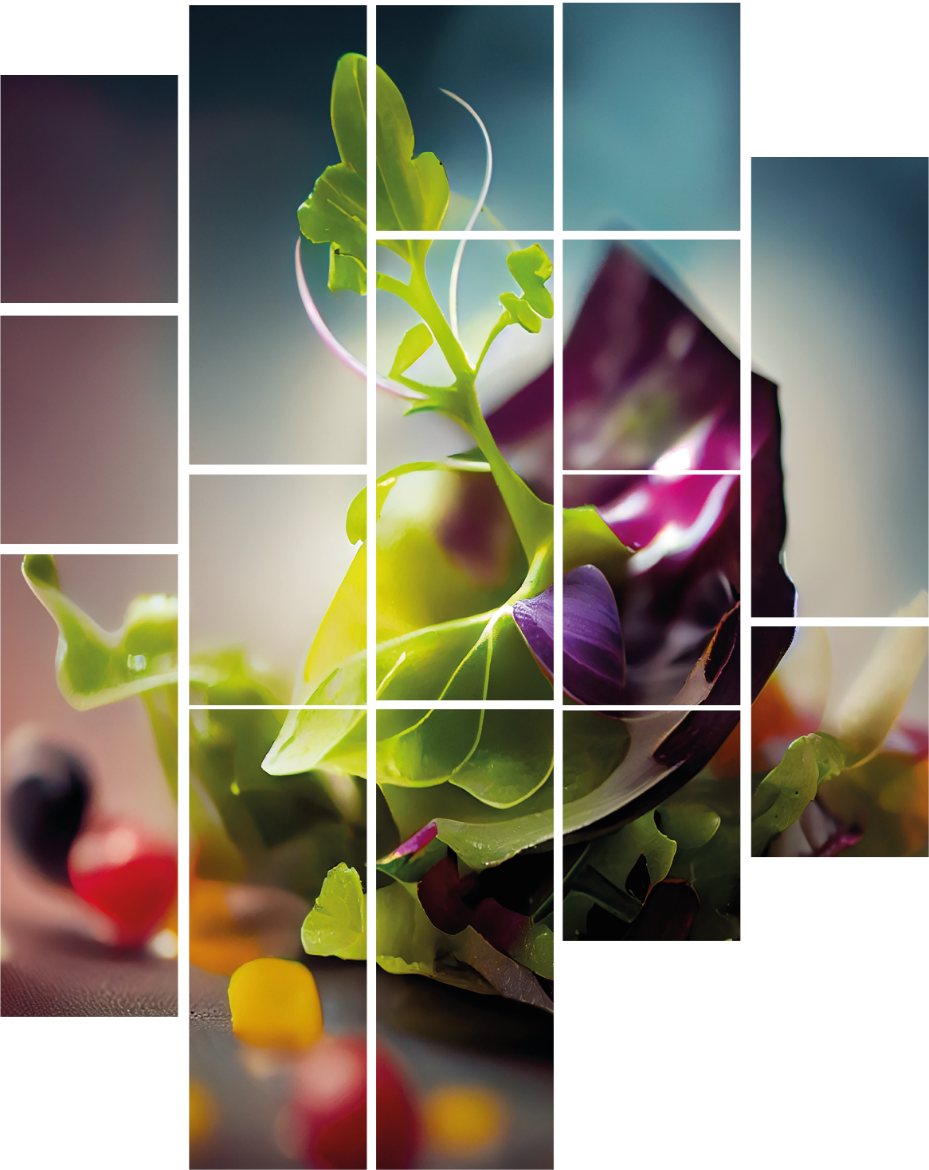  Oui / Yes		 Non / NoDATE :  SIGNATURE : Veuillez envoyer le formulaire complété au plus tard le 22 avril 2024 à fpd.consortiumrita@mcgill.ca Please send back the completed form no later than April 22nd, 2024, to fpd.consortiumrita@mcgill.ca 
N°Nom / NameAffiliation / Affiliation12345